Universidade Federal de Ouro Preto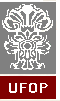 MINISTÉRIO DA EDUCAÇÃO UNIVERSIDADE FEDERAL DE OURO PRETOINSTITUTO DE CIÊNCIAS HUMANAS E SOCIAIS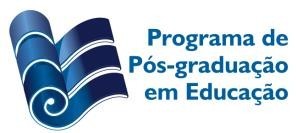 PÓS-GRADUAÇÃO EM EDUCAÇÃO - MESTRADO E DOUTORADOCampus Universitário, Mariana/MG, 35420-000 - Tel.:3557-9407 - posedu.ichs@ufop.edu.br -www.posedu.ufop.brFORMULÁRIO DE FREQUÊNCIA E ATIVIDADES DO BOLSISTA DO PPGENome completo do/a bolsista: E-mail:Professor Orientador: E-mail:Título do projeto: Total de faltas: Período do Relatório:(Assinatura do bolsista) (Assinatura do orientador)Parecer do professor orientador:Parecer do professor orientador:Parecer do professor orientador:Parecer do professor orientador:Parecer do professor orientador:Parecer do professor orientador:Desempenho do bolsistaDesempenho do bolsistaDesempenho do bolsistaDesempenho do bolsistaDesempenho do bolsistaDesempenho do bolsistaExcelenteBomRegularInsuficiente(	)(	)(	)(	)